  Repetition with Variation: Investigate the object from a series of sides, angles and distances.Make a grid with 12 squares.   Consider different options for establishing a grid.   (See below)No more than 5% of the entire piece should be white.   (reserve the white for the brightest, brightest, brightest highlights.)Push your darkest-darks so your object and lights pop out. Vary line weight.   (Don't flatten your piece by enclosing the object in a heavy outline).Consider the balance of the piece as a whole.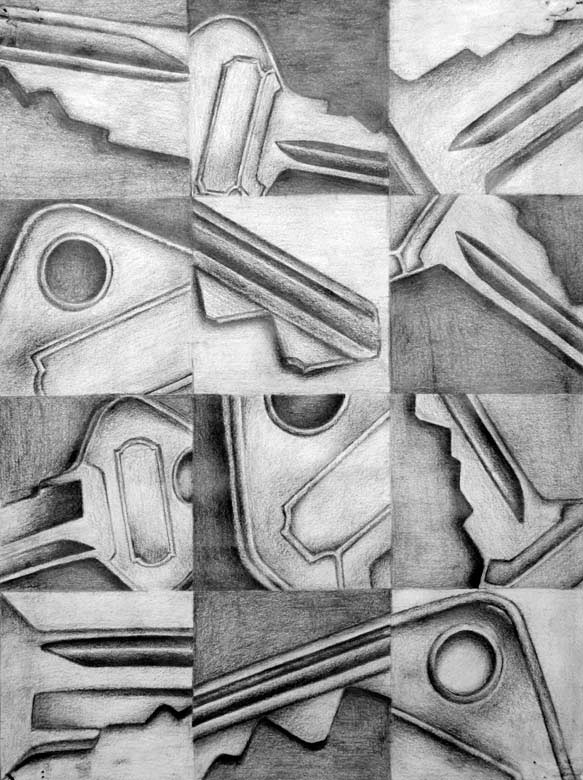 